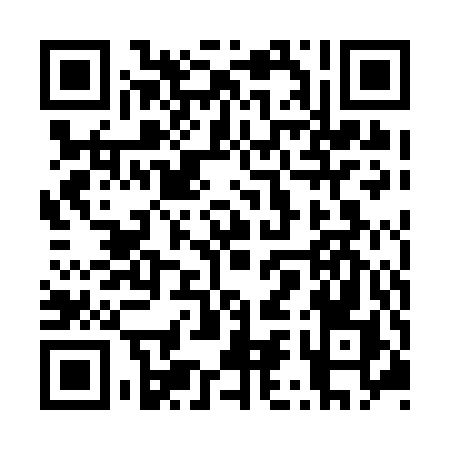 Prayer times for Saint-Pascal-Baylon, Ontario, CanadaMon 1 Jul 2024 - Wed 31 Jul 2024High Latitude Method: Angle Based RulePrayer Calculation Method: Islamic Society of North AmericaAsar Calculation Method: HanafiPrayer times provided by https://www.salahtimes.comDateDayFajrSunriseDhuhrAsrMaghribIsha1Mon3:185:161:056:288:5310:502Tue3:195:171:056:288:5310:503Wed3:205:171:056:288:5210:494Thu3:215:181:056:278:5210:485Fri3:235:191:056:278:5210:486Sat3:245:201:066:278:5110:477Sun3:255:201:066:278:5110:468Mon3:265:211:066:278:5010:459Tue3:275:221:066:278:5010:4410Wed3:295:231:066:268:4910:4311Thu3:305:231:066:268:4910:4212Fri3:315:241:066:268:4810:4113Sat3:335:251:066:268:4710:3914Sun3:345:261:076:258:4710:3815Mon3:365:271:076:258:4610:3716Tue3:375:281:076:258:4510:3517Wed3:395:291:076:248:4410:3418Thu3:415:301:076:248:4310:3219Fri3:425:311:076:238:4310:3120Sat3:445:321:076:238:4210:2921Sun3:455:331:076:228:4110:2822Mon3:475:341:076:228:4010:2623Tue3:495:351:076:218:3910:2524Wed3:505:361:076:208:3810:2325Thu3:525:371:076:208:3610:2126Fri3:545:381:076:198:3510:2027Sat3:565:401:076:198:3410:1828Sun3:575:411:076:188:3310:1629Mon3:595:421:076:178:3210:1430Tue4:015:431:076:168:3110:1231Wed4:035:441:076:168:2910:10